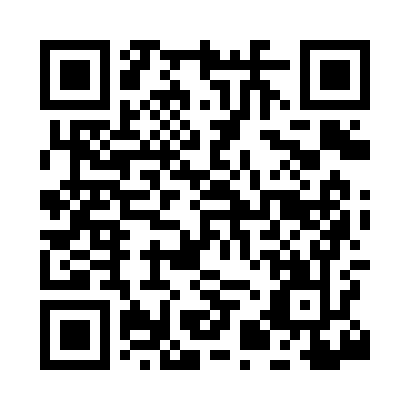 Prayer times for Fulkerson, Missouri, USAMon 1 Jul 2024 - Wed 31 Jul 2024High Latitude Method: Angle Based RulePrayer Calculation Method: Islamic Society of North AmericaAsar Calculation Method: ShafiPrayer times provided by https://www.salahtimes.comDateDayFajrSunriseDhuhrAsrMaghribIsha1Mon4:215:551:205:168:4510:192Tue4:225:561:215:178:4510:193Wed4:235:561:215:178:4510:194Thu4:235:571:215:178:4510:185Fri4:245:571:215:178:4510:186Sat4:255:581:215:178:4410:177Sun4:265:591:215:178:4410:178Mon4:275:591:225:178:4410:169Tue4:286:001:225:178:4310:1610Wed4:286:001:225:178:4310:1511Thu4:296:011:225:178:4310:1412Fri4:306:021:225:178:4210:1313Sat4:316:031:225:178:4210:1314Sun4:326:031:225:178:4110:1215Mon4:336:041:225:178:4110:1116Tue4:346:051:235:178:4010:1017Wed4:356:051:235:178:3910:0918Thu4:376:061:235:178:3910:0819Fri4:386:071:235:178:3810:0720Sat4:396:081:235:178:3710:0621Sun4:406:091:235:178:3710:0522Mon4:416:091:235:178:3610:0423Tue4:426:101:235:168:3510:0324Wed4:436:111:235:168:3410:0225Thu4:446:121:235:168:3310:0126Fri4:466:131:235:168:3310:0027Sat4:476:141:235:168:329:5828Sun4:486:151:235:158:319:5729Mon4:496:151:235:158:309:5630Tue4:506:161:235:158:299:5431Wed4:526:171:235:158:289:53